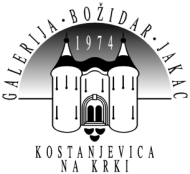 Galerija Božidar JakacGrajska cesta 458311 Kostanjevica na Krkiwww.galerija-bj.si07 49 88 140 / info@galerija-bj.siRazstava: Ana KUČAN: Struktura neskončnosti / L’espace infiniLokacija: Galerija Božidar Jakac – Lamutov likovni salon Oražnova 5, 8311 Kostanjevica na KrkiOtvoritev razstave:  petek, 8. september 2017, ob 19. uriAvtorico in njeno delo bo predstavil Goran Milovanović, direktor Galerije Božidar Jakac, Kostanjevica na Krki.Razstavo bo odprl Jean-Luc Goester, direktor Francoskega inštituta v Sloveniji.Trajanje razstave:  Razstava bo na ogled do 5. novembra 2017.O razstavi:V publikaciji, ki bo spremljala razstavo je filozof prof. dr. Mladen Dolar med drugim zapisal: »Heterotopija, pravi Foucault, ima, med drugim, »moč, da na enem samem re¬alnem kraju postavi vštric več prostorov, več položajev, ki so sami na sebi ne¬kompatibilni.« V heterotopijah torej lahko v posebnem in zamejenem prostoru soobstajajo različni prostori, ki so sicer nezdružljivi ali daleč vsaksebi. Kot prvi in najbolj vpadljivi primer tega sam navaja vrt. [...] Heterotopija je obenem he¬terohronija, hkrati z drugim prostorom se odpira tudi drugačna časovnost, izvze¬ta iz časovnosti našega sveta. Tu je, kot bi se ustavil čas, kot bi začel potekati v upočasnjenem posnetku, z drugačnim ritmom in mero. Versaillski vrt, tako zelo vpotegnjen v unikatnost svojega historičnega trenutka, ki ga je omogočil v sple¬tu unikatnih okoliščin, obenem sega k času, ki je izven časa. Sijajne fotografije Ane Kučan, narejene s prodornim očesom krajinske arhitektke, postavljajo pred nas vso nenavadnost in čarobnost tega objekta. Pred nami razgrinjajo dvojnost tega heterotopičnega prostora, njegovo materialnost in sublimnost v enem, nje¬govo historično in transhistorično razsežnost, njegov upočasnjeni čas, njegovo sublimnost, narejeno v kraljevo slavo, a segajočo preko vseh oblastnih kalkula¬cij, njegovo iluzorično prezenco, onirično in fantazmatsko, a vendar tako zelo ču¬tno in prisotno, obenem zavito v meglo in do kraja distinktno. In nemara najbolj od vsega, v geometrično natančno načrtovanem prostoru, v tej navidezni zmagi razumskega načrta nad neredom narave, te fotografije pričarajo in izrisujejo vso njegovo enigmo, uganko, ki tiči ne onkraj, ampak znotraj geometrične zasnove, v samem stičišču nature in kulture. V znanem in skrbno načrtovanem zasledujejo neznano in nenadejano.« Fotografije so bile posnete februarja 2015 v Versaillskem parku. Razstava je nastala v sodelovanju z Biotehniško fakulteto Univerze v Ljubljani.Razstava spremlja izdajo knjige francoskega pisatelja Érika Orsennaja Portret sreč¬nega človeka - André Le Nôtre 1613 – 1700 (založba *cf., prevod Zoja Skušek), ki je opremljena s fotografijami Ane Kučan in je bila povod za razstavo.O avtorici:Prof. dr. Ana Kučan je krajinska arhitektka, redna profesorica na Oddelku za krajinsko arhitekturo BF UL, z Luko Javornikom ustanoviteljica Studia AKKA. Diplomirala in doktorirala je v Ljubljani, magistrirala pa na GSD univerze Harvard v ZDA. Predava na domačih in tujih univerzah. Sama in s sodelavci iz Studia AKKA je zmagala na pomembnih natečajih, razstavljala doma in v tujini in za svoje delo prejela več nagrad, med njimi nagrado Piranesi (1998 in 2002) in Plečnikovo nagrado (2003). Leta 2006 je bila izbrana med finaliste za evropsko nagrado Rosa Barba v Barceloni. Je članica DKAS in dejavna v mreži evropskih šol za krajinsko arhitekturo. Je publicistka in urednica, bila je članica prvega uredniškega odbora akademske revije Journal of Landscape Architecture, je avtorica knjige Krajina kot nacionalni simbol in vodilna avtorica Vsi odtenki zelene/All Shades of Green, projekta za Slovenski paviljon na 12. arhitekturnem bienalu v Benetkah. Predava na več univerzah po Evropi, pred kratkim pa je svoje delo predstavila tudi na AIA v New Yorku, na kongresu IFLA v St. Petersburgu in na Dnevih Orisa v Zagrebu.